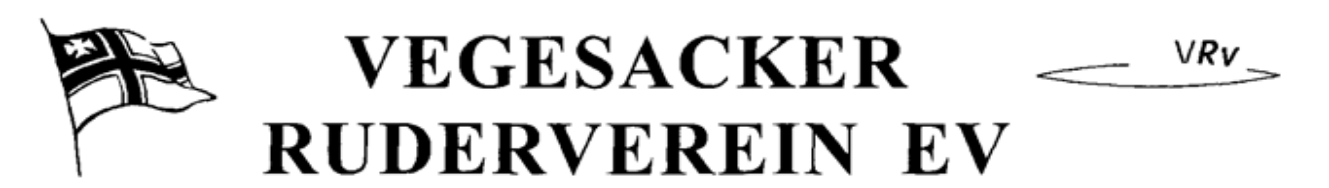 Zeitplan Regatta Leer				    Samstag 10.09.2022Zeit	Renn-Nr.	Bezeichnung		Ruderer			 	Startnummer	Distanz13:00	1		Jung 1x 14 J. I		Hinrich                     		13		1000 m13:16	2		Mäd. 1x 14 J. I       	Christina			2		1000 m13:32	4		Mäd. 1x 13 J. I		Mette     			2		1000 m13:32	4		Mäd. 1x 13 J. I		Maira				6		1000 m	13:40	5		SM 2x A II		Alexander + Mika		7		1000 m	14:08	9		JM 2x B I		Thore + Christian			2		1000 m14:16	10		JF 1x B III  		Merle				6		1000 m14:20	123		Mäd. 1x 10/11 J. II	Marlene 			2		Slalom14:20	123		Mäd. 1x 10/11 J. II	Lilli				5               	Slalom14:20	123		Mäd. 1x 10/11 J. III             Tjara        			6		Slalom16:12	27		JM 1x A I		Alexander 		                7		1000 m16:24	28		JF 2x A I 		                Mariella + Marlicia		2		1000 m17:12	33		Mäd. 2x 13/14 J. I	Mette + Christina			2		1000 m17:20	34		JM/F 4x+ B I		Merle, Thore, Mirja, 		                                                       		                                                                Christian, Stf. Christine                      4                             1000 m                                     17:52	129		Mäd. 2x 11/12 J. II	Marlene + Lilli			2		  300 m20:18	38		JM 4x+ B I		Thore, Christian, Claas,		                                                      	                                                                                Ryan, Stf. Ava                                      2	                  300 m20:24	39		JF 4x+ B I		Merle, Mirja, Nele, Cara,                                                                                                                                                                                                        	                                                                               Stf. Christine                                         2                                300 m                                                                                                                      20:27	41		SF 4x A I 		Nina, Marlicia, Sünje, Mariella	2		  300 mKathrin Baumgart  0151-68481400		Nina Wirchan 0176-80337138	Ulli Temme 0179-1293206Zeitplan Regatta Leer			 	   Sonntag 11.09.2022Zeit	Renn-Nr.	Bezeichnung		Ruderer			 	Startnummer	Distanz08:16	136		Mäd. 1x 13 J. III		Maira       			8		300 m08:16	136		Mäd. 1x 13 J. III		Mette 				9		300 m09:04	143		Mäd. 1x 10/11 J. II	Lilli				3		300 m09:04	143		Mäd. 1x 10/11 J. II	Marlene				5		300 m09:04	143		Mäd. 1x 10/11 J. III	Tjara				6		300 m09:20	147		Jung 1x 14 J. II		Hinrich				13		300 m09:56	45		Mäd. 1x 14 J. I		Christina			4		1000 m10:16	49		SM 2x A I		Simon + Alexander		5		1000 m10:56	56		JM 2x B I		Thore + Christian			1		1000 m11:32	59		JF 2x B II / III		Mirja + Merle			3		1000 m11:36	60		SM 4x A I		Emil, Simon, Mika, Alexander	1		1000 m12:12	66		JF 2x A I / II		Marlicia + Mariella		1		1000 m12:32	70		Mäd. 2x 13/14 J. I	Mette + Maira			2		1000 m13:16	73		JF 2x B III		Mirja + Merle			5		300 m14:24	87		JM/F 4x+ B I		Merle, Thore, Mirja,											Christian, Stf. Christine		2		300 m14:40	90		JF 2x A I 			Marlicia + Mariella		1		300 m14:44	93		JM 1x A I 		Alexander			1		300 m15:00	98		SF 4x A I / II		Nina, Marlicia, Sünje, Mareilla	3		300 mKathrin Baumgart  0151-68481400		Nina Wirchan 0176-80337138	Ulli Temme 0179-1293206